国保問題学習会「国保料はあがるの？」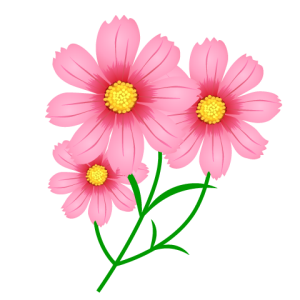 国保県単位化がスタートして2年目。全国では大幅な国保料の値上げが行われたところも少なくありません。来年度の国保料をどうするのか、各自治体での検討が始められています。国の「保険者努力支援制度（国保運営状況を点数評価し交付金を傾斜配分する制度）」が強化され、国保会計への繰入はいっそう困難になっています。来年度の国保料はあがるの？国保制度の現状と問題点を考えます。と　き　１１月 ９日（土） 14：00～16：30ところ　新潟市立中央図書館 ほんぽーと　多目的ホール　　　　　　新潟市中央区明石2丁目1-10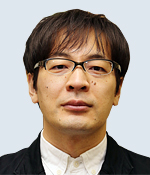 講　師　 長友 薫輝 氏　　　　　　　三重短期大学　教授主催　新潟市の国保をよくする会、新潟市社保協、新潟県社保協お問合せ　新潟市の国保をよくする会・新潟市社保協　　　    　事務局　星俊和　090-4931-5611　